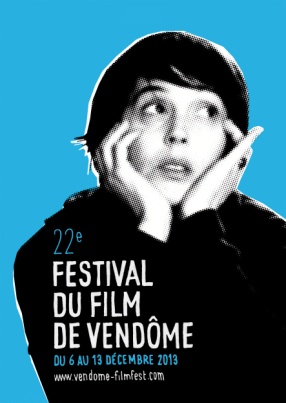 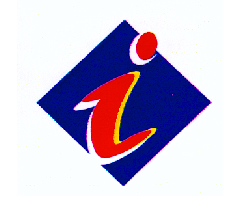 Contact Office de Tourisme : Maryline Deniau Etablir, SVP, une fiche de réservation par chambreNom : Mme/Melle/M. …………….………………………………………..………………………………………………………………….  Société :……………………………………………………………………………………….………………………………..Accompagné (e) par : ………………………………………………………………………………………………………………………………………………………………………………………………………………………..…………………………….……………..Adresse :   ………………………………………………………………………………………………………………………………………………………………………………………………………………………………………………………….…………………………..Téléphone :……………….……………………………………………………… Fax : …………………………………………………………… E-Mail : …………………………………………………………………………………………………………………….….Possibilité de formule « soirée étape » (dîner, nuitée, petit déjeuner) ou de chambre en balnéo. Tarifs auprès de Maryline DeniauPossibilité de tarifs weekend (du vendredi au dimanche soir inclus). Tarifs auprès de Maryline Deniau.DATE D’ARRIVEE : …………………………….   DATE DE DEPART : ………………………………………Heure approximative d’arrivée à l’hôtel :…………………………… Moyen de transport utilisé : ……………………….	    Nombre de nuits :………… X …………………….= …………………€Frais de dossier + 3.00€TOTAL : ……….……….€IMPORTANT :Confirmation et règlement : nous vous adresserons une confirmation de réservation ainsi que la demande de règlement. Cette réservation ne sera effective qu’après réception du paiement, par chèque établi à l’ordre de l’Office de Tourisme du Pays de Vendôme. Conditions générales de vente : l’Office de Tourisme répartira les chambres en fonction des disponibilités de chaque hôtel. Changement de réservation ou annulation: pour toute modification ou annulation concernant votre réservation, merci de prévenir l’Office de Tourisme par fax ou par e-mail au plus tard 72 heures avant la date d’arrivée initialement prévue. Dans le cas contraire aucun remboursement ne pourra être effectué.A réception de votre paiement, un bon d’échange et une facture acquittée vous seront adressés ainsi qu’un plan d’accès à l’hôtel (le bon d’échange étant à remettre à l’hôtelier lors de votre arrivée).« Lu et approuvé »   		Date et signature :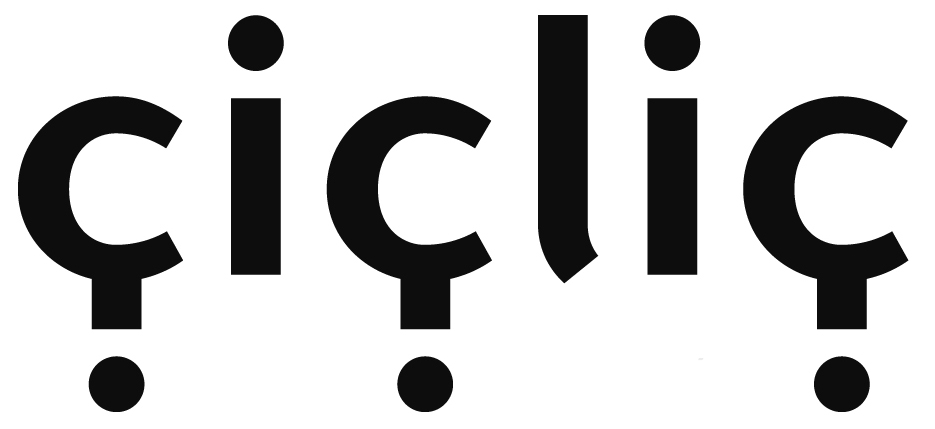 Agence Régionale du Centre pour le livre, l’image et la culture numérique.24 rue Renan 37110 Château-Renault. Tel : 02 47 56 08 08 – fax : 02 47 56 07 77  www.ciclic.fr infos@centreimages.fr Ciclic est un établissement public de coopération culturelle créé par la Région Centre et l'Etat.Prix par chambre pour une nuit et petit déjeuner compris :1 personne2 personnes2 personnes1 lit double2 lits jumeauxHôte Le Vendôme*** 74€84€84€Résidence Hôtelière Le Saint-Georges*** (1)78€97€97€Hôtel Le Mercator*** (2)71€90€90€Hôtel Les Balladins**68€             78.50€               78.50€